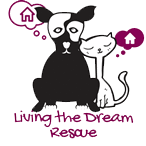 So you’ve adopted a new family member, congratulations!  You’re about to embark on a journey of many years of love, connection, and companionship. Here are some tips to help you and your new furbaby get started:Getting a new pet is exciting for everyone involved but can also be daunting, especially if it’s a brand new experience. You are faced with the responsibility of ensuring that your pet has the best start in life, is healthy and stays that way. Initial Checklist:Pick the type of food you will feed and purchase enough for at least a few days initially
It’s also a great time to purchase or make some toys and treats for your new babyChoose a vet and make sure you schedule any needed vaccinations (friends are a great resource to help recommend a vet they trust near you)Consider flea and tick prevention optionsDetermine whether or not pet insurance is valuable in your caseNote the location and hours of the nearest emergency vetMake sure you have all the paperwork for your kitten so that you can show your vet on your first visit. Use this form to track your pet’s medical history:Suggested cat vaccination schedule: https://www.petcoach.co/article/vaccines-vaccination-schedule-for-cats-kittens/Suggested dog vaccination schedule:https://www.petcoach.co/article/vaccination-schedules-for-dogs-and-puppies/DateVaccine or ProcedureAdministered ByNotes